Työpohja 13a. Karboksyylihappojen vertailu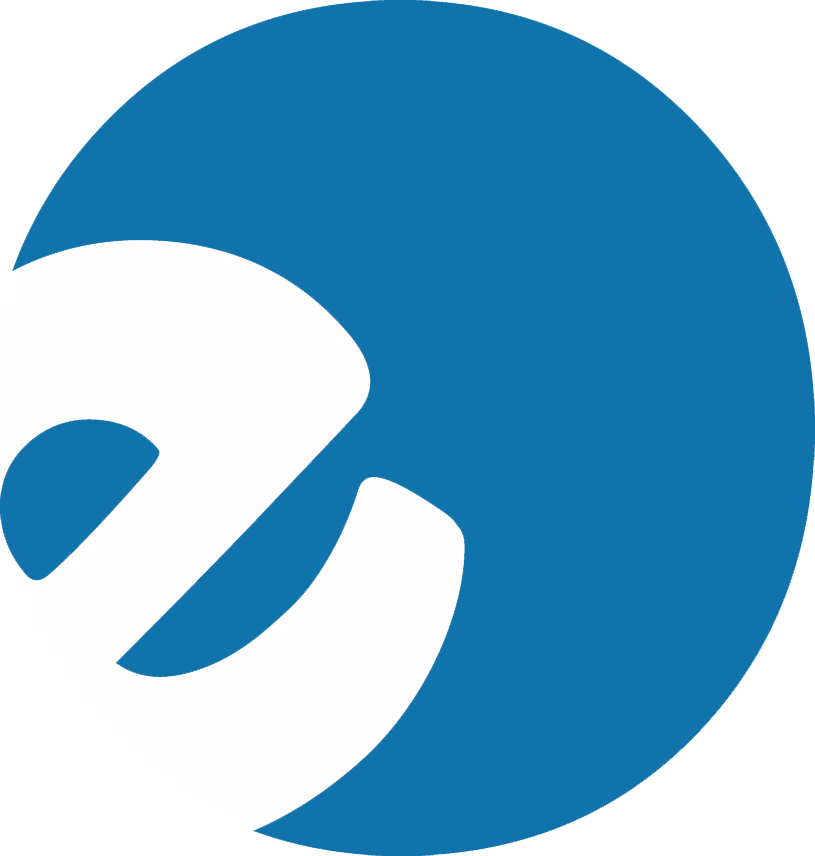 Tässä työssä tutkitaan eri karboksyylihappojen vesiliukoisuutta, vesiliuoksen pH:ta ja magnesiumin reaktion voimakkuutta hapon kanssa.Työturvallisuus: suojalasit, työtakkiTyöskentely:Aseta tämä ohje suljettavaan pakastepussiin. Tasoita pinta ennen pussin sulkemista. Voit laittaa vielä tämän päälle piirtoheitin- tai monistekalvon, niin saat tasaisemman pinnan.Tiputa vasemman ja oikean puolen pystyrivin laatikoihin muutama pisara (muurahaishappo) tai muutama rae kyseistä happoa. Repäise keskimmäisen pystyrivin laatikoihin noin 1 cm:n pala pH-paperia.Lisää vasemman ja oikean puolen pystyrivin laatikoihin muutama pisara vettä.Testaa vasemman pystyrivin aineiden pH viemällä pH-paperi kunkin hapon laatikkoon. Vie oikean puolen laatikoihin pieni palanen magnesiumlankaa.Tee muistiinpanot havainnoista vihkoosi.Puhdista muovikalvo opettajan ohjeiden mukaan.Karboksyylihappo+ vesipH+ vesi+ MgMuurahaishappoSitruunahappoOksaalihappoAskorbiinihappoSalisyylihappoViinihappo